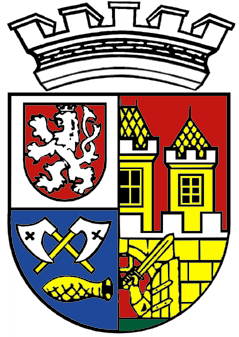 Městská část Praha 10ZASTUPITELSTVO MĚSTSKÉ ČÁSTI PRAHA 10UsneseníZastupitelstva městské části Praha 10číslo 27/1/2021ze dne 20. 12. 2021k návrhu rozpočtu a plánu zdaňované činnosti MČ Praha 10 na rok 2022Zastupitelstvo městské části Praha 10I.  schvalujerozpočet na rok 2022 dle přílohy č. 1 předloženého materiáluzávazné ukazatele rozpočtu na rok 2022 dle přílohy č. 2 předloženého materiáluplán zdaňované činnosti na rok 2022 dle přílohy č. 3 předloženého materiálu	Střednědobý výhled rozpočtu na roky 2023 – 2027 dle přílohy č. 4 předloženého materiáluAkční plán MČ Praha 10 na rok 2022 dle přílohy č. 5 předloženého materiáluII. zmocňujeve smyslu Zákona o hlavním městě Praze č. 131/2000 Sb. § 34 odst. (2) a § 89 odst. (1), písm. h) Radu MČ Praha 10 k provádění rozpočtových opatření na rok 2022 ve smyslu Zákona o rozpočtových pravidlech územních rozpočtů č. 250/2000 Sb.;v jednotlivých případech do výše 5 000 000 Kč (bez možnosti navýšení 
nebo snížení rozpočtu ze zdrojů MČ Praha 10),v případech přijatých dotací z HMP na základě usnesení RHMP a ZHMP bez ohledu na výši částky, včetně možnosti navýšení nebo snížení rozpočtu ze zdrojů 
MČ Praha 10, k provádění změn plánu zdaňované činnosti do výše 5 000 000 Kč- 2 -III. ukládá1. Radě MČ Praha 101.1.	provést rozpis závazných ukazatelů rozpočtu na rok 2022 dle přílohy č. 2 předloženého materiáluTermín: 31. 1. 20221.2.	provést rozpis závazných ukazatelů plánu zdaňované činnosti na rok 2022 dle přílohy č. 3 předloženého materiáluTermín: 31. 1. 20221.3. 	stanovit maximální přepočtený stav zaměstnanců, limit prostředků na platy zaměstnanců, včetně limitu prostředků na ostatní osobní náklady pro rok 2022, pro příspěvkové organizace CSOP v Praze 10, LDN Vršovice Praha 10 a KD Barikádníků a informovat ředitele těchto organizacíTermín: 31. 1. 20221.4. 	stanovit maximální přepočtený stav zaměstnanců, limit prostředků na platy zaměstnanců, včetně limitu prostředků na ostatní osobní náklady pro rok 2022, pro zaměstnance ÚMČ Praha 10 Termín: 31. 1. 20221.5.	ve smyslu Zákona o hlavním městě Praze č. 131/2000 Sb. § 34 odst. (2) a § 89 odst. (1), písm. h) předkládat Zastupitelstvu MČ Praha 10 zprávy o hospodaření MČ Praha 10 k 30. 6. 2022 a 31. 12. 2022, včetně informace o rozpočtových opatřeních schválených Radou MČ Praha  10 v rámci zmocněníTermín: 30. 9. 2022Termín: 30. 6. 2023Renata  C h m e l o v ástarostka- 3 -Ing. Jana  K o m r s k o v á1. místostarostkaPředkladatel:	doc. Ing. Sedmihradská, Ph.D., uvolněná členka RMČČíslo tisku: 	P10-482324/2021Městská část Praha 10ZASTUPITELSTVO MĚSTSKÉ ČÁSTI PRAHA 10UsneseníZastupitelstva městské části Praha 10číslo 27/2/2021ze dne 20. 12. 2021k návrhu na prodej a uzavření smlouvy o převodu bytové jednotky č. 773/7, ul. Minská 773/8, k. ú. Vršovice, Praha 10Zastupitelstvo městské části Praha 10I.  schvalujeprodej a uzavření smlouvy o převodu bytové jednotky č. 773/7, vymezené v budově č. p. 773 (Minská 8), postavené na pozemku p. č. 1181, zastavěná plocha a nádvoří, vše v k. ú. Vršovice, Praha 10, včetně souvisejícího spoluvlastnického podílu na společných částech této budovy ve výši 453/13975 a spoluvlastnického podílu ve výši 453/13975 na pozemku parc. č. 1181, k. ú. Vršovice, Praha 10, oprávněnému nájemci panu Josefu Smržovi, nar. 7. 5. 1986, bydliště Minská 773/8, Praha 10 za cenu 4 247 000 Kč, a to v souladu se změnou Prováděcího předpisu pro prodej bytových jednotek jejich oprávněným nájemcům, schválenou Zastupitelstvem městské části Praha 10 usnesením č. 22/3/2021 ze dne 25. 1. 2021  II. ukládáRadě MČ Praha 10rozhodnout o ostatních náležitostech kupní smlouvy dle bodu I. tohoto usnesení a zajistit její uzavření Termín: 30. 6. 2022- 2 -Renata  C h m e l o v ástarostkaIng. Jana  K o m r s k o v á1. místostarostkaPředkladatel: Ing. Beneš, místostarostaČíslo tisku:    P10-330075/2021	Městská část Praha 10ZASTUPITELSTVO MĚSTSKÉ ČÁSTI PRAHA 10UsneseníZastupitelstva městské části Praha 10číslo 27/3/2021ze dne 20. 12. 2021k návrhu na vyhodnocení výběrového řízení na prodej volných bytových jednotek formou elektronické aukce – 34.Zastupitelstvo městské části Praha 10I.  bere na vědomíinformaci o průběhu výběrového řízení na prodej volných bytových jednotek formou elektronické aukce – 34., dle důvodové zprávy předloženého materiáluII. schvalujevyhodnocení výběrového řízení na prodej volných bytových jednotek formou elektronické aukce – 34., dle přílohy č. 2 předloženého materiáluprodej volných bytových jednotek na základě výběrového řízení na prodej volných bytových jednotek formou elektronické aukce - 34., včetně souvisejících spoluvlastnických podílů na společných částech domu a spoluvlastnických podílů na pozemcích, kupujícím dle této tabulky: - 2 -III. ukládáRadě MČ Praha 10rozhodnout o ostatních náležitostech kupních smluv dle bodu II. b) tohoto usnesení a zajistit jejich uzavření Termín:  30. 6. 2022Renata  C h m e l o v ástarostkaIng. Jana  K o m r s k o v á1. místostarostkaPředkladatel: Ing. Beneš, místostarostaČíslo tisku:   P10-476500/2021Městská část Praha 10ZASTUPITELSTVO MĚSTSKÉ ČÁSTI PRAHA 10UsneseníZastupitelstva městské části Praha 10číslo 27/4/2021ze dne 20. 12. 2021k návrhu na vyhodnocení výběrového řízení na prodej volných nebytových jednotek formou elektronické aukce – 12.Zastupitelstvo městské části Praha 10I. bere na vědomíinformaci o průběhu výběrového řízení na prodej volných nebytových jednotek formou elektronické aukce – 12., dle důvodové zprávy předloženého materiáluII. schvalujea) vyhodnocení výběrového řízení na prodej volných nebytových jednotek formou elektronické aukce – 12., dle přílohy č. 2 předloženého materiálub)  prodej volných nebytových jednotek na základě výběrového řízení na prodej volných nebytových jednotek formou elektronické aukce - 12., včetně souvisejících spoluvlastnických podílů na společných částech domu a spoluvlastnických podílů na pozemcích, kupujícím dle této tabulky: - 2 -III. ukládáRadě MČ Praha 10rozhodnout o ostatních náležitostech kupních smluv dle bodu II. b) tohoto usnesení a zajistit jejich uzavření Termín:  30. 6. 2022Renata  C h m e l o v ástarostkaIng. Jana  K o m r s k o v á1. místostarostkaPředkladatel: Ing. Beneš, místostarostaČíslo tisku:   P10-486771/2021Městská část Praha 10ZASTUPITELSTVO MĚSTSKÉ ČÁSTI PRAHA 10UsneseníZastupitelstva městské části Praha 10číslo 27/5/2021ze dne 20. 12. 2021k návrhu na využití předkupního práva k budově bez č. p./č. e. – garáži, stojící na pozemku parc. č. 2239/55, k. ú. VršoviceZastupitelstvo městské části Praha 10neschvalujeuplatnění předkupního práva ke stavbě bez č. p./č. e., zapsané v KN na LV 13924, pro k. ú. Vršovice, obec Praha, způsob využití garáž, ve vlastnictví pana Ing. Petra BICANA, nar. 20. 2. 1979, trvale bytem Selibov 35, 398 11, Protivín, postavené na pozemku parc. č. 2239/55, k. ú. Vršovice, obec Praha, o výměře 18,0 m2, zastavěná plocha a nádvoří, ve vlastnictví hl. m. Prahy, ve svěřené správě MČ Praha 10, za kupní cenu 305 000 Kčukládá1.  Radě MČ Praha 10zajistit informování vlastníka garáže - budovy bez čísla popisného nebo evidenčního, způsob využití garáž, na pozemku parc. 2239/55, k. ú. Vršovice, obec Praha, o tomto usnesení									Termín: 21. 1. 2022       - 2 -Renata  C h m e l o v ástarostkaIng. Jana  K o m r s k o v á1. místostarostkaPředkladatel:	Ing. Beneš, místostarostaČíslo tisku:	P10-463920/2021Městská část Praha 10ZASTUPITELSTVO MĚSTSKÉ ČÁSTI PRAHA 10UsneseníZastupitelstva městské části Praha 10číslo 27/6/2021ze dne 20. 12. 2021k návrhu na využití předkupního práva k budově bez č. p./č. e. - garáži, stojící na pozemku parc. č. 4389/4, k. ú. StrašniceZastupitelstvo městské části Praha 10I. neschvalujeuplatnění předkupního práva ke stavbě bez č. p./č. e., zapsané v KN na LV 2196, pro k. ú. Strašnice, obec Praha, způsob využití garáž, ve vlastnictví pana Ing. Michala KREJČÍHO, nar. 11. 9. 1985, bytem V Lukách 784/31, Horka nad Moravou, 783 35, postavené na pozemku parc. č. 4389/4, k. ú. Strašnice, obec Praha, o výměře 19,0 m2, zastavěná plocha a nádvoří, ve vlastnictví hl. m. Prahy, ve svěřené správě MČ Praha 10, za kupní cenu  400 000 KčII. ukládá1.  Radě MČ Praha 101.1. zajistit informování vlastníka garáže - budovy bez čísla popisného nebo evidenčního, způsob využití garáž, na pozemku parc. č. 4389/4, k. ú. Strašnice, obec Praha, o tomto usnesení									Termín: 21. 1. 2022       - 2 -Renata  C h m e l o v ástarostkaIng. Jana  K o m r s k o v á1. místostarostkaPředkladatel:	Ing. Beneš, místostarostaČíslo tisku:	P10-467908/2021Městská část Praha 10ZASTUPITELSTVO MĚSTSKÉ ČÁSTI PRAHA 10UsneseníZastupitelstva městské části Praha 10číslo 27/7/2021ze dne 20. 12. 2021k návrhu na uzavření Dohody o narovnání a následné uzavření kupní smlouvy na pozemky parc. č. 2838, parc. č.  2839 a parc. č. 2840 vše v k. ú. Vinohrady, Praha 10, mezi MČ Praha 10 a Společenstvím pro dům 1158/17 Dykova, IČO 275 67 231Zastupitelstvo městské části Praha 10schvalujeuzavření Dohody o narovnání mezi MČ Praha 10 a Společenstvím pro dům 1158/17 Dykova, IČO 275 67 231, ve znění dle přílohy č. 1 předloženého materiáluprodej pozemků a uzavření kupní smlouvy na pozemky parc. č. 2838, parc. č. 2839 a parc. č. 2840, vše v k. ú. Vinohrady, Praha 10, mezi MČ Praha 10 a Společenstvím pro dům 1158/17 Dykova, IČO 275 67 231, za dohodnutou kupní cenu ve výši 3 306 600 Kč za podmínky, že k prodeji dojde poté, co bude uhrazeno bezesmluvní užívání předmětných pozemků v souladu s uzavřenou Dohodou o narovnání dle bodu I. a) tohoto usnesení II. ukládá1. Radě MČ Praha 101.1. zajistit uzavření Dohody o narovnání dle bodu I. a) tohoto usnesení, rozhodnout o ostatních náležitostech kupní smlouvy dle bodu I. b) tohoto usnesení a zajistit její uzavření poté, co bude uhrazeno bezesmluvní užívání předmětných pozemků v souladu s uzavřenou Dohodou o narovnání Termín: 30. 9. 2022- 2 -Renata  C h m e l o v ástarostkaIng. Jana  K o m r s k o v á1. místostarostkaPředkladatel:  Ing. Beneš, místostarostaČíslo tisku: 	P10-110893/2021Městská část Praha 10ZASTUPITELSTVO MĚSTSKÉ ČÁSTI PRAHA 10UsneseníZastupitelstva městské části Praha 10číslo 27/8/2021ze dne 20. 12. 2021k návrhu na uzavření trojstranné Darovací smlouvyZastupitelstvo městské části Praha 10I. schvalujebezúplatné nabytí části pozemku označené písmenem „a“ z pozemku parc. č. 3220/42 v k. ú. Strašnice, Praha 10, z vlastnictví společnosti RAMSS, spol. s r. o., IČO 442 67 444, se sídlem: Praha 10, Dubečská 73/6 a části pozemku označené písmenem „b“ z pozemku parc. č. 3220/38 v k. ú. Strašnice, Praha 10, z vlastnictví společnosti Desátá projektová, s. r. o., IČO 289 30 975, se sídlem Běžecká 2407/2, Břevnov, 169 00 Praha 6, oddělených geometrickým plánem č. 4403-41/2019, do vlastnictví hlavního města Prahy, do svěřené správy MČ Praha 10uzavření darovací smlouvy na bezúplatné nabytí části pozemku označené písmenem „a“ z pozemku parc. č. 3220/42, v k. ú. Strašnice, Praha 10, z vlastnictví společnosti RAMSS, spol. s r. o., IČO: 442 67 444, se sídlem: Praha 10, Dubečská 73/6 a části pozemku označené písmenem „b“ z pozemku parc. č. 3220/38, v k. ú. Strašnice, Praha 10, z vlastnictví společnosti Desátá projektová, s. r. o., IČO 289 30 975, se sídlem: Běžecká 2407/2, Břevnov, 169 00 Praha 6, oddělených geometrickým plánem č. 4403-41/2019, do vlastnictví hlavního města Prahy, do svěřené správy MČ Praha 10, ve znění dle přílohy č. 7 předloženého materiáluII.	ukládá1.  Radě MČ Praha 101.1.	zajistit uzavření trojstranné darovací smlouvy dle bodu I. b) tohoto usneseníTermín: 31. 3. 2022- 2 -Renata  C h m e l o v ástarostkaIng. Jana  K o m r s k o v á1. místostarostkaPředkladatel:	Ing. Beneš, místostarostaČíslo tisku:     P10-455196/2021Městská část Praha 10ZASTUPITELSTVO MĚSTSKÉ ČÁSTI PRAHA 10UsneseníZastupitelstva městské části Praha 10číslo 27/9/2021ze dne 20. 12. 2021k návrhu vyjádření MČ Praha 10 k oznámení o zahájení řízení o vydání Aktualizace č. 5 Zásad územního rozvoje hl. m. PrahyZastupitelstvo městské části Praha 10	I.	souhlasís návrhem vyjádření MČ Praha 10 k oznámení o zahájení řízení o vydání Aktualizace č. 5 Zásad územního rozvoje hl. m. Prahy dle důvodové zprávy předloženého materiáluII.	nesouhlasís umístěním terminálu city logistiky v Malešicích; ve smyslu úkolu pro podrobnější územně plánovací dokumentaci - vymezit terminály city-logistiky na Smíchově a v Malešicích dle úplného znění textové části po aktualizaci č. 5 - 6.3.7 Kombinovaná a nákladní doprava, a s tím souvisejícím návrhem plochy kategorie „zařízení na železnici“ - „Terminál city-logistiky Malešice“ s kódem „600/Z/90“ dle úplného znění grafické části po aktualizaci č. 5 - výkres 6.2 Výkres ploch a koridorůIII. schvaluje  text dopisu MČ Praha 10 pro ÚZR MHMP ve znění dle upravené přílohy č. 4 předloženého materiáluIV. ukládáIng. arch. Valovičovi, místostarostovizajistit zaslání vyjádření MČ Praha 10 k oznámení o zahájení řízení o vydání Aktualizace č. 5 Zásad územního rozvoje hl. m. Prahy ve smyslu bodu I., ve znění dle bodu III. tohoto usnesení Odboru územního rozvoje MHMPTermín: 23. 12. 2021- 2 -Renata  C h m e l o v ástarostkaIng. Jana  K o m r s k o v á1. místostarostkaPředkladatel:  Ing. arch. Valovič, místostarostaČíslo tisku:     P10-464150/2021Městská část Praha 10ZASTUPITELSTVO MĚSTSKÉ ČÁSTI PRAHA 10UsneseníZastupitelstva městské části Praha 10číslo 27/10/2021ze dne 20. 12. 2021k návrhu na poskytnutí finančních prostředků z rozpočtu MČ Praha 10 v rámci vyhlášeného dotačního programu pro oblast paliativní péče - žádosti za 3. čtvrtletí 2021Zastupitelstvo městské části Praha 10I. schvalujeposkytnutí finančních prostředků z rozpočtu MČ Praha 10 v rámci vyhlášeného dotačního programu pro oblast paliativní péče za 3. čtvrtletí 2021 žadateli 
TŘI, z. ú., dle důvodové zprávy předloženého materiáluposkytnutí finančních prostředků z rozpočtu MČ Praha 10 v rámci vyhlášeného dotačního programu pro oblast paliativní péče za 3. čtvrtletí 2021 žadateli 
soft palm, z. s., dle důvodové zprávy předloženého materiáluposkytnutí finančních prostředků z rozpočtu MČ Praha 10 v rámci vyhlášeného dotačního programu pro oblast paliativní péče za 3. čtvrtletí 2021 žadateli 
Hospic Štrasburk, o. p. s., dle důvodové zprávy předloženého materiáluposkytnutí finančních prostředků z rozpočtu MČ Praha 10 v rámci vyhlášeného dotačního programu pro oblast paliativní péče za 3. čtvrtletí 2021 žadateli 
Cesta domů, z. ú., dle důvodové zprávy předloženého materiáluuzavření veřejnoprávních smluv o poskytnutí dotace v rámci vyhlášeného dotačního programu pro oblast paliativní péče se žadateli dle bodu I. a), b), c), d) tohoto usnesení ve znění dle přílohy č. 1 předloženého materiáluII. ukládáR. Chmelové, starostcepodepsat veřejnoprávní smlouvy o poskytnutí dotace v souladu s bodem I. a), b), c), d) tohoto usnesení Termín: 28. 1. 2022 - 2 -Radě MČ Praha 102.1. zajistit realizaci poskytnutí finančních prostředků v rámci vyhlášeného dotačního programu pro oblast paliativní péče žadatelům, v souladu s uzavřenými veřejnoprávními smlouvami o poskytnutí dotace dle bodu I. e) tohoto usnesení Termín: 25. 2. 2022Renata  C h m e l o v ástarostkaIng. Jana  K o m r s k o v á1. místostarostkaPředkladatel: Mgr. Kočí, uvolněný člen RMČČíslo tisku:    P10-467820/2021Městská část Praha 10ZASTUPITELSTVO MĚSTSKÉ ČÁSTI PRAHA 10UsneseníZastupitelstva městské části Praha 10číslo 27/11/2021ze dne 20. 12. 2021ke zprávě o realizaci projektu Moje stopa v roce 2021Zastupitelstvo městské části Praha 10I.  bere na vědomí zprávu o realizaci projektu Moje stopa v roce 2021 dle důvodové zprávy předloženého materiáluRenata  C h m e l o v ástarostkaIng. Jana  K o m r s k o v á1. místostarostkaPředkladatel: doc. Ing. Sedmihradská, Ph.D., uvolněná členka RMČČíslo tisku:    P10-508904/2021PořadíUlice/k. ú.č.p.č.o.Č. bytové jednotky dle prohlášení vlastníkaVeli-kost bytuOdhadnícenav KčKupní cenav KčKupujícíDatum narození/ IČO1Kodaňská/Vršovice44411444/052+16 746 0009 350 000Podsedníková Pavla                           Zeman Petr4.10.1985                       19.1.19822 Bulharská/ Vršovice73428734/81+14 368 0005 820 000Aunický Alexandr24.9.19773Kodaňská/ Vršovice614361/12+16 205 0008 895 000Hološko Filip17.1.19844Na Spojce/ Vršovice52716527/022+15 943 0007 445 000AH Property, s. r. o.272074715U Hranic/Strašnice1936191936/202+14 360 0005 789 000Volný David25.7.1967PořadíUlice / Katastrální územíč.p.č.o.Č. nebytové jednotky dle prohlášení vlastníkaVýměra v m2Odhadnícenav KčKupní cenav KčKupujícíDatum narození kupujícího(IČ u právnické osoby)1Bajkalská / Vršovice6564656/1044,10137 350355 420Argut.cz s.r.o.036 28 7872Na Míčánkách /  Vršovice4815481/1350,603 865 8403 870 840Tomáš Krajník4.5.19733Nad Vršovskou horou / Michle9813981/1855,202 073 3002 073 300Štěpánek investice reality, s. r. o.109 88 0924Ruská / Vršovice12381721238/5212,80469 500484 500Andrey Skripkin30.5.19935Taškentská / Vršovice141461414/3262,402 463 5502 780 000AH Property, s. r. o  272 07 471